8.7 План роботи шкільного парламентуПлан роботишкільного парламентуПлан роботи Країни «Острів дитинства»ПЛАН РОБОТИУЧНІВСЬКОГО САМОВРЯДУВАННЯВолодимирівської філії Ганнівського  ліцеюПетрівської селищної радиОлександрійського району Кіровоградської області  на 2022/2023 н.р.
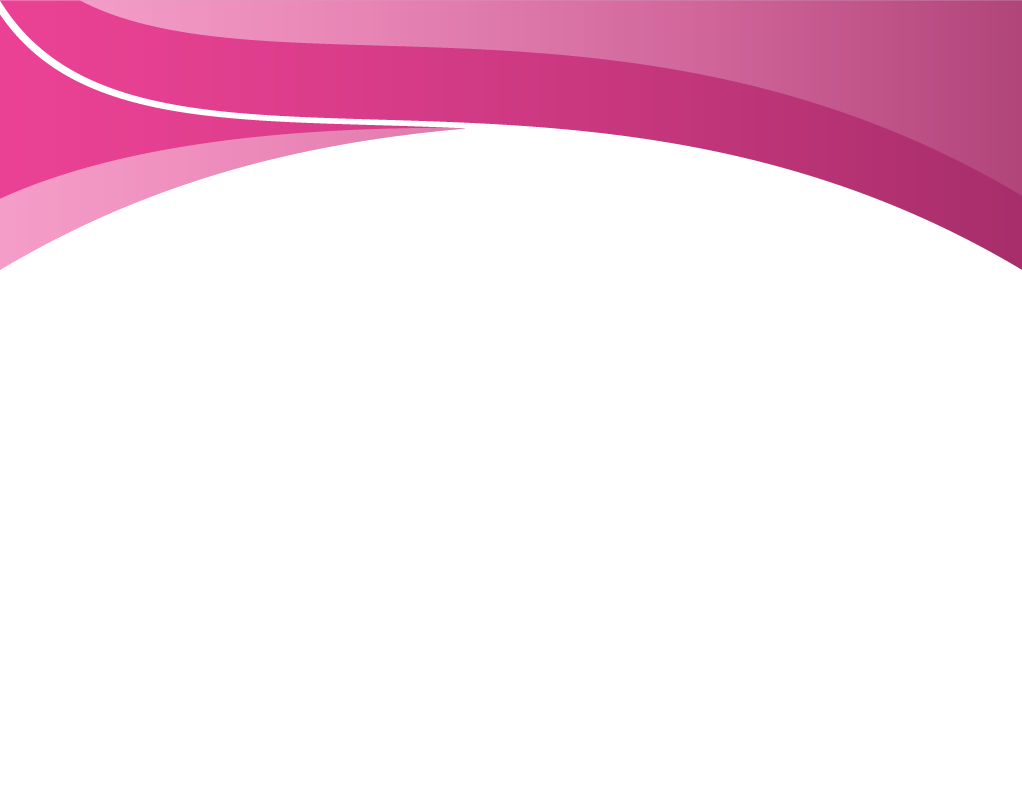 ПЛАН РОБОТИ УЧНІВСЬКОГО ПАРЛАМЕНТУна 2022/2023 навчальний рікПЛАН РОБОТИ УЧНІВСЬКОГО ПАРЛАМЕНТУІскрівськой філії Ганнівського ліцею Петрівської селещної радина 2022/2023 н.р.№Зміст роботи Дата ВідповідальніПриміткаВересень1.Сесія Країни «Острів Дитинства»Звіт голови Країни «Острів дитинства».Затвердження планів центрів.Дуденко Д.Засідання «Прес-центру»Звіт про роботи «Прес-центру» за минулий рік.Гайнутдінова Д.Засідання центру «Здоров’я»Звіт про роботу центру за минулий рік.Магей Р.Засідання центру  «Я сам»1.	Звіт про роботу центру «Я сам» за минулий рік.2.	Про підготовку акцій: «Поділись своїм теплом», «Поряд з нами».3.	Участь у шкільному ярмарку, та проведення дня людей похилого віку.4.	День Захисника УкраїниБіла АннаЗасідання  центру «Лідер»Звіт про роботу центру «Лідер» за минулий рікГайнутдінова Дар’яЗасідання центру «Берегиня»Звіт про роботу центру «Берегиня» за минулий рік.Про підготовку до акції «Поділись своїм теплом».Усенко Дар’яПопова Д.Гуковська Надія2Листопад Засідання центру «Берегиня»Про збір посилок для учасників бойових дій.Про організацію вітань воїнам та впо Гуковська НадіяУсенко ДаріяЗасідання центру «Я сам»Про участь у акції «Подарунки Св. Миколая".Про підготовку до Новорічного свята(онлайн)Дуденко ДавидБіла АннаЗасідання центру «Лідер»Про роль учнівського самоврядування у профілактиці правпорушень.Про організацію та проведення Дня       української мови та писемності.Про проведення дня пам’яті жертв голодомору та політичних репресійГайнутдінова ДаріяГоловата О.Засідання центру «Здоров’я»Про проведення тижня «Проти шкідливих звичок».Ляхович ОлексійКотяй Руслан3.Лютий Засідання центру «Берегиня»1. Про допомогу ветеранам війни, воїнам АТО та воїнам інтернаціоналістам.2. Про участь у районній конференції «Шляхами подвигу і слави».Усенко Д.Засідання центру «Здоров’я»1. Участь у районних конкурсах.2. Про участь у спортивних змаганнях.3. Про заходи під час весняних канікулМагей Р.Засідання «Прес-центру»1. Участь у конкурсі «Молитва за Україну».2. Конкурс «Екотворчість» .3. Про підготовку до 8 березня.Бережна А.Засідання центру «Я сам»1. Про підготовку до свята 8 березня.Біла Анна Засідання центру «Лідер»1. Участь у районних конкурсах.2. Про проведення Дня вшанування учасників бойових дій на території інших держав.3. Про заходи під час весняних канікулДуденко Д.Гайнутдінова Дарія4Квітень Засідання центру «Берегиня»Звіт про роботу центруПро підготовку до останнього дзвінка.Усенко Д.Засідання  центру «Здоров’я» 1. Звіт про роботу центру.Магей Р.Засідання «Прес-центру»Звіт про виконання роботи за рік.2. Про участь у травневих святах.Бережна АнастасіяЗасідання центру «Я сам»Про підготовку до зльоту дитячих організацій (онлайн)2. Звіт про роботу центру « Я сам».Дуденко ДавидБіла АннаЗасідання центру «Лідер»Звіт центрів учнівського самоврядуванняПро підготовку зльоту дитячих організацій.Гайнутдінова ДаріяГоловата О. МісяцьЗміст роботиВідповідальнийВідповідальнийВідповідальнийВересеньВибори голови учнівського парламента.Вибори голів комісій учнівського парламенту1.Засідання:Затвердження членів учнівського парламента. Планування проведення засідань учнівського самоврядування на І семестр.Визначення завдань щодо роботи комісій учнівського самоврядування на навчальний рік. Затвердження планів роботи комісій на новий навчальний  рік.Планування та проведення заходів до місячника безпеки життєдіяльності «Увага! Діти на дорозі!»Участь у районних та Всеукраїнських конкурсах.6.   Ведення групи  на платформі соцмережі Фейсбук..Шкуратько С.А., педагог-організаторШкуратько С.А., педагог-організаторШкуратько С.А., педагог-організаторЖовтень2. Засідання:Підготовка до святкування  в школі Дня працівника освіти та Дня  Самоврядування.Проведення заходів до Міжнародного Дня миру.Допомога учнівського самоврядування у проведені Тижня безпеки життєдіяльності.Робота комісій при районному  учнівському парламенті.Фоточелендж «Чарівна осінь»Відеопривітання захисникам ЗСУЗаходи до Дня козацтваШкуратько С.А., педагог-організаторШкуратько С.А., педагог-організаторШкуратько С.А., педагог-організаторЛистопад3.Засідання:Визначення основних напрямів роботи, учнівського парламенту, яку планує проводити протягом навчального року.Планування заходів до місячника правових знань «Твій вибір – твоя відповідальність!»Проведення заходів до Дня Гідності та СвободиАкція «Турбота» до Дня людей похилого віку. 5. Участь в акції «Поділись своїм теплом».6. Проведення заходів до Дня пам’яті жертв Голодомору.7.  Засідання комісій з елементами тренінгу «Хто він лідер?».8 .Виставка  малюнків-коміксів «Мої права»9.  Участь у районних та Всеукраїнських конкурсах.Шкуратько С.А., педагог-організаторШкуратько С.А., педагог-організаторШкуратько С.А., педагог-організаторГрудень4.Засідання:.1.Шкільна акція  «Подаруй, книгу воїну»2 Створення відеороликів до “16 днів проти насилля”3 Участь у районних та Всеукраїнських конкурсах.Відвідування засідань РПШкуратько С.А., педагог-організаторШкуратько С.А., педагог-організаторСіченьII семестр5.Засідання:Затвердження плану проведення засідання учнівського самоврядування на ІІ півріччя.Участь у екологічній акції «Допоможемо зимуючим птахам» (виготовлення годівничок і підкормка птахів), акція « Пташиний дивосвіт».Організація та проведення відеочеленджа «Наша школа колядує!». Ігрова програма з елементами тренінгу «Лідерство – це дія!». Участь у міський та Всеукраїнських конкурсах.Відвідування засідань РПВедення групи  на платформі соцмережі Фейсбук.Участь у заходах  до Дня СоборностіВипуск фотоколажа «Єднаймося, ми – нація!»,  «День Соборності України».Ланцюг єднання  до Дня Соборності та дня пам’яті Крут.Шкуратько С.А., педагог-організаторШкуратько С.А., педагог-організаторШкуратько С.А., педагог-організаторЛютий6.Засідання1. Проведення флешмобу «Сто небесних ангелів».2. Участь у  акції «Найкраща годівничка».3.Організація заходів до Дня Святого Валентина.4.Ігрова програма «Шлях до «я»-ідеалу». 5.Допомога упроведенні Дня безпечного Інтернету «Разом до безпечного Інтернету”.6.Виготовлення листівок  «День Державного Герба України».7.Відвідування засідань РП8.Проведення благодійного ярмарку9.Участь у районних  та Всеукраїнських конкурсах.Шкуратько С.А., педагог-організаторШкуратько С.А., педагог-організаторШкуратько С.А., педагог-організаторБерезень7.ЗасіданняОрганізація святкових  заходів до Міжнародного жіночогоОрганізація та проведення Шевченківського тижня.Участь у районних  та Всеукраїнських конкурсах.4.Проведення заходів до Всесвітнього та Всеукраїнського дня боротьби із захворювання на туберкульоз.5.Спільне засідання лідерів учнівського самоврядування та     старостату.Допомога у проведенні Тижня дитячої та юнацької книги.Шкуратько С.А., педагог-організаторКвітень8.Засідання Участь у всеукраїнській екологічній акції  «Приберемо світ»,  «Чисте довкілля – здорова нація».Організація та проведення заходів до Всесвітнього дня здоров’я, до Тижня  здорового способу життя та Тижня безпеки життєдіяльності дитини.Проведення екологічного рейда «Шкільне подвір’я».Челендж-виставка«Великодні таємниці – 2023», «Писанкове мереживо».Організація та проведення заходів до Дня пам’яті, до Дня Чорнобиля  «Гірчить Чорнобиль крізь роки».Шкуратько С.А., педагог-організаторШкуратько С.А., педагог-організаторШкуратько С.А., педагог-організаторТравень    9.Засідання1.Участь активу школи у заходах присвячених Дню пам’яті та примирення: літературно- музичній композиції «Хай буде мир, хай більше не горить у пеклі війни твоє життя, людино!», конкурсі пісні та строю « Хай буде мир на всій Землі».2. Виставка-конкурс дитячої творчості до Дня Матері.3. Участь у заходах присвячених Дню вишиванки та Дню Європи.4. Організація фотовиставки «Яким був 2022-2023 н.р.»5.Участь у святі «Срібний дзвоник кличе в літо».Шкуратько С.А., педагог-організаторШкуратько С.А., педагог-організаторШкуратько С.А., педагог-організатор№з/пЗміст і діяльність роботиТермін виконанняВідповідальніВідмітка про виконання        ВЕРЕСЕНЬ        ВЕРЕСЕНЬ        ВЕРЕСЕНЬ        ВЕРЕСЕНЬ        ВЕРЕСЕНЬЗАСІДАННЯ№1Затвердження плану проведення засідань учнівського самоврядування на І семестрФормування складу міністерств Учнівського парламенту гімназіїФормування списку делегованих учнів від гімназії до клубів та комісій до Міського учнівського парламенту .Визначення завдань щодо роботи міністерств учнівського парламенту на рік.Формування активів  класу та проведення засідань старостатуПланування  та проведення заходів до проєкту учнівського парламенту  «Про свою безпеку дбай – дорожні правила вивчай»:-	Фото-Квест «Дитинству – безпечні дороги»-	Відео-дайжест «Увага на дорозі – життя у безпеці»-	Інформаційна листівка для гімназистів «Я – велосипедист»-	Онлайн-виставка малюнків «Мій друг – дорожній рух!»Організація благодійного челенджу «Українці – українцям» до Міжнародного дня благодійностіПланування та проведення заходів до  Міжнародного дня грамотностіОрганізація фотовиставки «Мальовнича моя Україна» до Міжнародний дня краси»Організація та проведення заходів  проєкту «Спортивним бути модно» в рамках Олімпійського тижня: Конкурс коміксів на тему «Спортивні забави» ( до Дня фізичноїкультури і спорту України 11.09)Тік-ток челендж «Спорт – це модно!»Фотовиставка «Спорт – моє життя»П’ятиденний Челендж: «День присідання», «День планки», «День підкачки пресу» «День віджимання», «День стрибків через скакалку»,  «День відбивання м’яча».Організація та проведення Всегімназичної хвилини мовчання  до «Дня пам'яті жертв фашизму»Визначення напрямів роботи учнівського проєкту «Шкільне радіо». Визначення ведучих та редакторів шкільного радіо.Організація та проведення треніну для членів учнівського самоврядування «Лідер – це дія» до Дня демократії Участь у міський та Всеукраїнських конкурсах.01.0905.09до 15.0905.09 до 15.0901.09 – 31.0905.0908.0909.0912.09 – 16.0912.09До 15.0612.09 – 15.09Педагог-організаторПрезидент парламентуЗ АСІДАННЯ№2Створення відеопрезентації  «Герої поруч нас» до Дня  рятівникаПідготовка та організація фоточеленджу «Мій захисник» до Всенародного дня БатькаПланування та проведення заходів до Дня міста.Організація та проведення Телемосту-марафону відкритих думок «Спорт – посол миру» з учнівськими парламентами інших міст України до Міжнародний дня мируОрганізація відеочеленджу «Українська діаспора у світі» до Всесвітнього дня туризмуСтворення відеопрезентації  «Топ 10 найцікавіших фактів про мови світу та їх популярність» до Всесвітнього дня мовОрганізація акції «Запали свічку пам’яті» до Дня пам'яті трагедії Бабиного ЯруПідготовка до святкування  в школі Дня працівника освіти та Дня  Самоврядування.Висвітлення заходів за Вересень на сторінці групи «Учнівський парламент» на сайті Фейсбук 17.0919.0918.09 – 19.0920.09 – 21.0927.0930.09 – 03.10Протягом місяцяЖОВТЕНЬЖОВТЕНЬЖОВТЕНЬЖОВТЕНЬЖОВТЕНЬЗ АСІДАННЯ№3Планування та проведення заходів до  проєкту учнівського парламенту «Юний громадянин нескореної країни» в рамках місячника правових знань «Твій вибір – твоя відповідальність!»:Телеміст-дебати «Що може зробити дитина для своєї країни?»Конкурс дитячих малюнків «Право очима дітей»Інформаційна листівка «Права дітей в Україні»Організація та проведення фоточеленжу  «Сила усмішки» до Всесвітнього Дня усмішкиУчасть у Всеукраїнській благодійній акції «Милосердя» до Міжнародного дня людей похилого вікуПланування та проведення заходів до  проєкту «Осінній фест» до Дня працівників освіти :Фотоконкурс «Гарбузова феєрія»Відеолистівка «Вчителі – витязі освіти»Проведення благодійної акції «Чотирилапий друг» до Всесвітнього тварин.Провдення Всеукраїнської благодійної акції «Happy Гав для Сірка»Заходи  до Дня захисника та захисниць України та Дня українського козацтваВідеопривітання «Захисники України - воїни світла»Інформ-дайджест «Від козаків до кіборгів»Акція «Шануймо захисників України» покладання квітів   до меморіалівВсегімназична хвилина скорботи за загиблими захисниками України Національно-патріотична акція малюнків «Повертайся живим» Поетичний #-челендж «Тої слави козацької повік не забудем!» Національна кампанія подяки захисникам та захисницям  України #ЗавдякиТобі (фото долоня до серця)Гімназичний фотоконкурс «Я – нащадок козацького роду»(для хлопців)Ведення групи «Учнівський парламент Херсонської гімназії №6» на платформі соцмережі Фейсбук.Організація роботи на шкірному радіо.01.10-30.1001.1001.1003.10-06.1004.1004.1013.10-14.10Протягом місяцяПедагог-організаторПрезидент парламентуЗ АСІДАННЯ№4Робота комісії дисципліни і порядку по організації контролю за чергуванням у кабінетах, порядком у приміщенні школи та на її території. Провеедення «Тижня протидії боулінгу»Відеопрезентація «Кібербулінг агресія в інтернеті»Селфі-акція «Ми різні, але рівні»Проведення Інформ-дайджесту «Смачне та вітамінне яблучко» до Всесвітнього дня яблукОрганізація та проведення «Тижня учнівського самоврядування»:  Тренінг «Імідж – важлива складова справжнього лідера»Конференція «Структура учнівського самоврядуваня у класі»Відеопрезентація «Міністерства учнівського самоврядування»Створення відеодайжесту «Організація Об'єднаних Націй» до Міжнародного дня ООНПроведення  шкільного туру інтелектуальної гри "Що? Де? Коли?"Створення Google-форми «Скринька довіри» Участь у міських та Всеукраїнських конкурсах.  Ведення групи «Учнівський парламент Херсонської гімназії №6» на платформі соцмережі Фейсбук.9.  Відвідування клубів та комісій при МУППроведення Засідання старостату01.10 – 31.1017.10-21.1021.1024.10-28.1024.1024.10 – 30.1027.10Протягом місяцяЛИСТОПАДЛИСТОПАДЛИСТОПАДЛИСТОПАДЛИСТОПАДЗ АСІДАННЯ№5Аналіз  стану  відвідування  школи  учнями,  схильними  до  правопорушень. Роль міністерства дисципліни і порядку у цій роботі.Рейд-перевірка «Щоденник – наш помічник»Планування та проведення  проєкту «Здоровим бути модно!» в рамках місячника здорового способу життя :Відеомесендж «Здоровим бути модно»Конкурс відеороликів «Естетично та корисно» (презентація корисних страв)Інформ-дайжест «Як укріпити імунітет» Благодійна селфі-акція «Не кидай тваринку у біді» до Всесвітнього тваринОрганізація та проведення «Тижня знань безпеки життєдіяльності»:Відео-лекторій «Як безпечно гуляти із домашнім улюбленцем»Мультфільми від ЮНІСЕФ Україна про мінну безпеку: «Повітряний змій», «Лісовий скарб», «Телефонуй 101» для 1-4 класів. Джерело: https://stopmina.dk/cartoons-6-11Онлайн-курс «Інформування щодо ризиків вибухонебезпечних предметів для дітей 6-11 років» з отриманням сертифікату. Реєстрвція: https://stopmina.dk/mod/scorm/player.phpОнлайн-курс  «З інформування про ризики вибухонебезпечних предметів для 12-17 років» з отриманням сертифікату. Реєстрація:  https://stopmina.dk/mod/scorm/player.phpПланування та проведення заходів до Дня Української писемності та мови:Хіт-парад «Топ-10 відомих українсь-ких прислів’їв»Флешмоб #Мова_мояЗброяОрганізація та проведення «Тижня  толерантно-сті»:Понеділок «День добра» Арт-презентація «Нехай доброти у світі більшає» Вівторок «День Тактовності»Дискусія «Чи потрібно говорити у вічі правду?»Середа «День Поваги» Google-дошка опитування «Що таке повага?» Четвер  «День Ввічливості»Інтерактивний тест-гра «Доречне вживання ввічливих слів»П’ятниця «День Взаєморозуміння»Листівка «Дієта для тих, хто хоче бути толерантним»Участь у міський та Всеукраїнських конкурсахВідвідування засідань МУППроведення Засідання старостату  Ведення групи «Учнівський парламент Херсонської гімназії №6» на платформі соцмережі Фейсбук.Організація роботи на шкільному радіо.01.1104.1101.11 – 30.1104.1107.11 – 11.0709.1114.11 – 18.11Протягом місяцяПедагог-організаторПрезидент парламентуЗ АСІДАННЯ№6Організація та проведення заходів до Всесвітнього Дня дитини (20.11)Акція «Діти- дітям» Кінозал-онлайн «Українські мультики» Флешмоб до Всесвітнього дня дитини «Дитинство – це щастя»Проведення заходів до Дня Гідності та СвободиВідеолінійка «Майдан – фортеця духу»Хвилина вшанування «Герої не вмирають»Флешмоб «Я – українець(-ка)!»Планування та проведення заходів до Всеукраїн-ської акція «16 днів проти насильства» Виставка малюнків «Дітям потрібен мир»  Відеофлешмоб віршів «Світ без насильства» #Фоточелендж «Я проти насильства»(долоні «Стоп насильству») Інформ-дайжест «Великі права маленької людини»Гра «Kahoot»: «Як не стати жертвою кібербулінгу»Проведення заходів до «Тижня профорієнтації»:Переглядфільму «Ринок сучасних професій»Інтерактивна гра «Впізнай професію»Планування та проведення заходів до Дня пам’яті жертв Голодомору:-	Відеовиставка «Людської пам'яті мости…» -	Акція «Свічка пам’яті» (27.11).   Проведення фоточеленджу «Мій домашній улюбленець» до Дня домашній тваринВедення групи «Учнівський парламент Херсонської гімназії №6» на платформі соцмережі Фейсбук. Відвідування засідань МУППроведення засідань старостатуУчасть у міських та Всеукраїнських конкурсах Організація роботи на шкільному радіо21.1121.1125.11 – 10.1222.11- 25.1128.1130.11Протягом місяцяГРУДЕНЬГРУДЕНЬГРУДЕНЬГРУДЕНЬГРУДЕНЬЗ АСІДАННЯ№7Робота міністерства  освіти з учнями, які мають початковий рівень знань та учнів, які нерегулярно виконують домашні завдання.Контроль з боку міністерства  дисципліни та порядку за зовнішнім виглядом учнів в школі. Організація рейдів – перевірок.Створення інформдайжесту «Стоп – СНІД!» до Всесвітнього дня боротьби зі СНІДомПроєкт учнівського самоврядування «Все буде Україна» в рамках місячника національно-патріотичного виховання:Квест-марафон «Усі ми волонтери»до  Всесвітього дня волонтера»Відеочелендж «#Я_вірю_у_ЗСУ» до Дня Збройних Сил України Благодійна акція «Разом до перемоги» до Дня Збройних Сил України Телеміст-марафон з командами учнівського самоврядування ЗЗСО  «Патріотизм - нагальна потреба України» до Дня місцевого самоврядування (07.12)Фоточелендж «Дівочий оберіг» до Дня української хусткиКонкурс малюнків «Україна - мій дім»Арт-презентація «Культура українського народу»Конкурс читання віршів «З Україною в серці»Організація акції «Свічка пам’яті» до Міжнародного день пам’яті жертв злочину геноцидуОрганізація Web-екскурсії «Гірчить Чорнобиль крізь віки» до Дня вшанування учасників ліквідації наслідків аварії на Чорнобильській АЕС01.12 – 31.1201.12 – 31.1201.1201.12 – 31.1205.1206.1206.12 – 07.1207.1207.1215.1215.1216.1209.1214.12Педагог-організаторПрезидент парламентуЗ АСІДАННЯ№8Організація та проведення «Тижня знань безпеки життєдіяльності»Відеолекторій   «Правила безпечної поведінки з незнайомими людьми»ВЕб-квест «Твоя безпека – це твоя уважність»Відеопрезентація «Безпечне користування газом і у побуті»Гра-Kahut «Як поводити себе в екстремальних ситуаціях»Організація відеопривітання  «В український рідний край поспішає Миколай» до Дня Святого МиколаяСтворення інтерактивного кросворду «Моя земля – Україна» до Дня народження кросворду Проєкт учнівського самоврядування  «Новорічний фест»Відеопривітання від вчителів «З Новим Роком юні українці»Фото-квест «Новорічний бум»Інтерактивна дошка дитячих мрій «З Новим роком, Україно!»Організація та проведення звітного старостату «Результати роботи парламенту за І півріччя» (підсумки роботи учнівської ради у повному її складі та окремо по міністерствах)Організація та участь у акціях волонтерської допомоги та доброчинності «Світло добра у моїй душі», «Сильні духом», «Скарбничкам доброї надії», «Від серця до серця» та ін.Організація та проведення операцій: «Пташина їдальня», «Годівничка», «Зимуючі птахи».Відвідування засідань МУПВедення групи «Учнівський парламент Херсонської гімназії №6» на платформі соцмережі Фейсбук.Затвердження плану роботи органів учнівського самоврядування на ІІ півріччя19.12 –23.1219.1221.1219.12 –23.1226.12 – 30.1227.12Протягом місяця27.12СІЧЕНЬСІЧЕНЬСІЧЕНЬСІЧЕНЬСІЧЕНЬЗ АСІДАННЯ№9Організація та проведення «Тижня народних святкувань»:Відеочелендж «Різдвяний дзвін» до свята Рідзва (для хлопчиків)Відеочелендж «Щедрий вечір, Україно!» на Старий Новий рікКазковий Veb-квест «В Україні на Різдво»Відеодайжест «Українські традиції на Різдво»Організація та участь у екологічних акціях «Допоможемо зимуючим птахам», «Безпритульні тварини»Організація Всесвітнього Дня «Дякую» ###-челендж «У_кожного_свій_фронт» (подяка кожному українцю, який працює на Перемогу)Створення Арт-месенджу «Воїни-термінатори»До Дня пам'яті кіборгівСтворення інформдайжесту «Юна гордість України» до Міжнародного Дня дітей-винахідниківРейд по перевірці зовнішнього  вигляду «Культура зовнішнього вигляду».Відвідування засідань МУПУчасть у міський та Всеукраїнських конкурсах.Ведення групи «Учнівський парламент Херсонської гімназії №6» на платформі соцмережі Фейсбук.06.01–13.0110.01- 14.0111.0116.0117.01Протягом місяцяПедагог-організаторПрезидент парламентуЗ АСІДАННЯ№10Робота міністерств освіти та дисципліни  з учнями, які мають пропуски занять без поважних причин Організація флешмобу  «Лови обіймашку»до Дня обіймів Організація заходів до Дня Соборності України: Арт-презентація «Відкрий для себе Україну»Конкурс малюнків «Хай в серці кожної люди, живе любов до України»Організація та порведення заходів  до Міжнародного  Дня пам’яті жертв ГолокостуФотопрезентація «Голокост – шрам на серці людства»Акція «Свічка пам’яті» до Міжнародного дня пам’яті жертв ГолокостуОрганізація та проведення заходів до Дня Державного прапору України:Арт-презентація «Державний прапор України - святиня нашого народу» Тренінг для лідерів учнівського самоврядування «Вчимося бути справжніми українцями»Організаці та проведення заходів до Дня пам’яті загиблих під Крутами  Тематично-інформаційний дайджест «Герої Крут живі у пам’яті нащадків»  Кінолекторій «Крути – символ героїзму українського юнацтва»Проведення анкетування «Ефективність роботи учнівського самоврядування у класних колективах»Участь у міський та Всеукраїнських конкурсахВедення групи «Учнівський парламент Херсонської гімназії №6» на платформі соцмережі Фейсбук.Відвідування клубів та комісій при МУПЗасідання учнівського парламентуПроятгом місяця21.0121.0127.0128.0129.0130.01Протягом місяцяЛЮТИЙЛЮТИЙЛЮТИЙЛЮТИЙЛЮТИЙЗ АСІДАННЯ№11Засідання  міністерств  про стан культурно-масової роботи у школі, планування  заходів на лютий.Рейди «Твій зовнішній вигляд», «Відвідування та запізнення»Проєкт учнівського самоврядування «Сучасне мистецтво України» в рамках місячника естетичного виховання «Вітрила талантів»:Кінодайжест «Шедеври українського кіно»Кінолекторій «Українські меценати» (на платформі «Шо там?»)Web-екскурсія «За лаштунками кіно»Конкурс «Гімназичні зірки» (за номінаціями)Проєкт учнівського парламенту  «На хвилі безпечного інтернету» до Тижня безпечного Інтернету:Онлайн-тренінг «Фейк чи правда?» Kahut-марафон «Безпечний інтернет»Онлай-гра «Медіазнайко» Проєкт учнівського парламенту «Хто не палає, той не запалює» до Дня Святого Валентина Арт-круїз «Кохання не має кордонів»Флешмоб-колаж "Мій найкращий друг(а)"Майстер-клас «Крилате серце»Конкурс листівок  «Майстерня компліментів»Конкурс читців «"Світом рухає кохання...."Конкурс відеороликів «Романтичне послання» Проєкт учнівського самоврядування «Україна. Народжені вільними!» до Дня єдності УкраїниТелеміст-марафон «Молодь за єдину Україну»Фотофлешмоб «Дитяча посмішка єднає Україну»Арт-презентація «Все буде Україна»Ведення групи «Учнівський парламент Херсонської гімназії №6» на платформі соцмережі Фейсбук.Відвідування клубів та комісій при МУПЗасідання учнівського старостату06.02Протягом місяця01.02 – 28.0206.02 – 10.0214.0216.02Протягом місяцяПедагог-організаторПрезидент парламентуЗ АСІДАННЯ№12Організація та проведення челенджу «Добрі справи  прикрашають людину» до Дня спонтанного прояву доброти Організація та поведення заходів  Арт-презентація «Відродженна святиня України» до Дня Державного Герба УкраїниОрганізація та проведення заходів до  дня Героїв Небесної сотні:Майстер-клас «Сто небесних ангелів» Хвилина мовчання «Хай палають свічки пам’яті загиблих Героїв Небесної Сотні»Конкурс читців «Уже ніхто не знищить Україну, в тобі, в мені, у кожному із нас…»4. Організація та проведення Фоточеленджу «Смачної масляної»5. Організація та проведення заходів до Міжнарожного дня рідної мови: Арт-презентація «Мова – це зброя народу»   Флешмоб «Говорити українською – це модно!» 6. Організація заходів до Дня народження Лесі Українки:Конкурс читців «Я в серці маю те, що не вмирає»Арт-дайжест «Лесиними стежками»7. Відвідування засідань МУП.8. Засідання учнівського старостату9.Участь у міський та Всеукраїнських конкурсах.10. Ведення групи «Учнівський парламент Херсонської гімназії №6» на платформі соцмережі Фейсбук.17.0219.0220.0221.0220.02Протягом місяцяБЕРЕЗЕНЬБЕРЕЗЕНЬБЕРЕЗЕНЬБЕРЕЗЕНЬБЕРЕЗЕНЬЗАСІДАННЯ№131.	Проєкт учнівського самоврядування «Талановита Україна» в рамках місячника національної культури «Мій дім – моя країна»Арт-презентація «Український сучасний арт-простір»Хіт-парад «Сучасні українські пісні»Конкурс малюнків «Вільні та нескорені» Створення відеодайжесту «Пам’ятка  про правила поводження в разі виявлення підозрілих вибухонебезпечних предметів» до Всесвітнього дня цивільної оборониПроведення Акції  «Посади рослинку» до Всесвітнього дня дикої природи4. Оргранізація та проведення гімназичного фотоконкурсу «Міс україночка» до Міжнародного жіночого дня5.	 Проєкт учнівського самоврядування «Шевченківська весна  у гімназії»Флешмоб читців  «Єднаймо Україну Тарасовим словом»Хіт-парад «Шевченкове слово у картинах»6.	Створення відеодайжесту «Доброволець – це поклик серця» до Дня українського добровольця»7.	Відвідування засідань МУП.8.	Засідання учнівського старостату9.	Участь у міський та Всеукраїнських конкурсах.10.Ведення групи «Учнівський парламент Херсонської гімназії №6» на платформі соцмережі Фейсбук.1.03 – 31.0301.0303.0308.0309.03 – 10.0314.03Протягом місяцяПедагог-організаторПрезидент парламентуЗАСІДАННЯ№141.	 Проєкт «Українська мисткиня»  до Дня народження Ліни Костенко:-	Флешмоб читців «Україна – це модно…Україна – це ексклюзив!»-	Відеодайжест «Моя свобода завжди при мені»2.	 Проведення благодійної акції-флешмобу«Lots of Socrs» до Всесвітнього дня людей із синдромом Дауна Участь у міський та Всеукраїнських конкурсах.3.	 Організація та проведення заходів до «Тижня пожежної безпеки»:Інформ-дайжест «Приборкувачі вогню»Конкурс малюнків «Вогонь – не іграшка»Інформлистівка «Як приборкати вогонь»Проведення акції-челенджу «Бережімо воду в крані» до Всесвітнього дня водних ресурсів.Створення інформлистівки «П опереджений – озброєний» до Всеукраїнський день боротьби iз захворюваністю на туберкульозСтворення відеопрезентації «Україна – країна героїв» до Дня Національної гвардії України  Створення арт-презентації  «Цікаві факти про театр» до Дня театру Ведення групи «Учнівський парламент  Херсонської гімназії №6» на платформі соцмережі Фейсбук9.	Відвідування засідань МУП.10.	Засідання учнівського старостату11.	Участь у міський та Всеукраїнських конкурсах.19.0321.0321.03 –25.0322.0324.0325.0328.03Протягом місяцяКВІТЕНЬКВІТЕНЬКВІТЕНЬКВІТЕНЬКВІТЕНЬЗАСІДАННЯ№151.	 Проєкт учнівського самоврядування «Еко-life» в рамках місячника екологічного виховання та благоустрою «Мій дім – земля» та тижня екології:Інформдайжест «Пернаті друзі» до Міжнародного дня птахів#-Акція «#Я_сортую_сміття» Відеопрезентація «Бережи природу» до міжнародного дня ЗемліОбласна акція "Діти за чисте довкілля"Агітаційний плакат «Земля наших предків, для наших нащадків2.	Створення інформлистівки «Ми усі різні» до Дня розповсюдження знань про аутизм3.	Організація  благодійної акції  «Допоможи притулку для тварин!» до Міжнародного Дня безпритульних тварин 5.	Проведення фоточеленджу «Спорт – це стиль життя» до Міжнародного дня спорту на благо миру та розвитку6.	Проєкт учнівського самоврядування «Здоровим бути модно» до Всесвітнього дня здоров’яГра-Kahut «Правила здорового харчування»Відеодайжест «Корисні лайфаки для міцного імунітету»Виставка малюнків «Здоровим бути модно»та проведення заходів до Всесвітнього дня здоров’я. Інформаційна листівка «У них забрали шмат життя» до Дня визволення в’язнів концтаборівСтворення інформдайжесту «Вкрадена історія української космонавтики» до Дня космонавтики Музичний хіт-парад «Лови драйв» до Всесвітнього дня рок-н-ролу11.	 Організація та проведення заходів до Великодня:Челедж фотолистівок «Смачної паски»Відеоекскурс «Традиції і краса українського Великодня»Творча майстерня «Декупаж Великодньої свічки»12.	Ведення групи «Учнівський парламент  Херсонської гімназії №6» на платформі соцмережі Фейсбук13.	Відвідування засідань МУП.14.	Проведення засідань учнівського старостату15. Участь у міський та Всеукраїнських конкурсах01.04 – 30.0402.0404.0406.0407.0411.04– 12.0413.0416.04 – 18.04Протягом місяцяПедагог-організаторПрезидент парламентуЗАСІДАННЯ№16Організація участі у всеукраїнській екологічній акції  «Приберемо світ»,  «Чисте довкілля – здорова нація» до Дня Довкілля  та Всесвітнього дня Матері-Землі Проведення заходів до «Тижня протидії булінгу»Іноформадайжест «Стоп кібербулінг»Мультфільм «Як боротися з булінгом: поради для дітей»: поради від UNICEF UkraineМультфільм для підлітків «Ти і поліція» Серія № 8. Булінг у школіОрганізація та проведення заходів до Дня пам’яті Чорнобиля :« Відеопрезентація «Пропусти Чорнобиль крізь серце»Акція «Свічка пам’яті 4. Проведення флешмобу «Молодіжний стиль» до Дня джинсів Виставка стінгазет «Охорона праці очима дітей» до Всесвітнього дня охорони праці Арт-презентанція «З давнини до сучасності» до Міжнародного дня танцю 7.  Ведення групи «Учнівський парламент  Херсонської гімназії №6» на платформі соцмережі Фейсбук8. 	Відвідування засідань МУП.9. 	Проведення засідань учнівського старостату10. Участь у міський та Всеукраїнських конкурсах16.04 – 30.0425.04 – 29.0426.0427.0428.0429.04Протягом місяцяТРАВЕНЬТРАВЕНЬТРАВЕНЬТРАВЕНЬТРАВЕНЬЗАСІДАННЯ№171.	Співпраця учкому з колективами класів та педколективом гімназії у виконанні планів та завдань, передбачених річним планом роботи школи. Результативність цієї роботи.2.	 Проєкт учнівського самоврядування «Family-Fest» в рамках місячника сімейно-родинного виховання «Родина – щастя джерело»Фоточелендж «Щаслива родина – міцна Україна!» до Міжнарод-ного дня сім’ї Конкурс малюнків «Моя сім’я – мій скарб» Благодійна акція «Дітей чужих не буває» Інформдайжест «Обійми свою родину» поради розроблені за рекомендаціями  МОН та ЮНІСЕФ3. Створення  відеопрезентації «Героїчна професія»До Міжнародного дня пожежників4.  Відеодайжест «Історія козацької піхоти» До Дня піхоти України5. Планування та проведення  заходів до Дня пам’яті та примирення та  до Дня Перемоги:-	Патріотична акція-флешмоб «#Я_пам’ятаю_я_пишаюсь…» ) покладання квітів)(08.05)-	Поетичний марафон «Мак пам’яті: згадуємо, пам’ятаємо, бережемо» -	Акція «Хвилина пам’яті»-	Веб-екскурсія «Артефакти перемоги»заходів присвячених Дню пам’яті та примирення та Дня перемоги»4.	Проведення відеофлешмобу читців  «Серце мами завжди з нами»  до Дня матері 5.  Ведення групи «Учнівський парламент  Херсонської гімназії №6» на платформі соцмережі Фейсбук6. 	Відвідування засідань МУП.7. 	Проведення засідань учнівського старостату8. Участь у міський та Всеукраїнських конкурсах15.0501.05 – 15.0501.05 – 31.0504.0506.0508.05 – 09.0514.05Педагог-організаторПрезидент парламентуЗАСІДАННЯ№18Планування та проведення  Веб-екскурсія «Art of Ukraine»  до Міжнародного дня музеї Проєкт учнівського самоврядування «Вишиванка −  національна святиня» до Дня вишиванки Відеоролик-флешмоб «Вишиванка – наша зброя й оберіг»Конкурс малюнків для юних дизайнерів «Вишиванка − одвічний предків талісман»Проєкт учнівського самоврядування «Україна - серце Європи»:Веб-квест «Ми українці, в сім’ї європейських народів»Workshop «Як бути активним громадянином»Kahoot «Україна – це Європа»Перегляд мультфільму «Ти – європеєць!»Проведення «Тижня безпеки життєдіяльності»:Інформлистівка «Модель поведінки в екстремальних ситуаціях»Комікс «Вибухонебезпечні предмети»Мультики «Поради від песика Патрона»Створення відеодайжесту  «На сторожі моря»до Дня морської піхоти УкраїниПроведення заходів до Дня слов'янської писемності тa культури в Україні:Артпрезентація «Кирил і Мефодій - покровителі Європи»Веб-кросворд «Культура України»Відеодайжест  «Вейп – вбивця ХХІ століття»до Всесвітнього дня без тютюну8. Ведення групи «Учнівський парламент  Херсонської гімназії №6» на платформі соцмережі Фейсбук9. 	Відвідування засідань МУП.10. 	Проведення засідань учнівського старостату11. Участь у міський та Всеукраїнських конкурсах18.0519.0520.0523.05 – 27.0523.0524.0531.05ЧЕРВЕНЬЧЕРВЕНЬЧЕРВЕНЬЧЕРВЕНЬЧЕРВЕНЬЗАСІДАННЯ№19Проведення заходів до Дня захисту дітей в Україні:Виставка малюнків «Ми діти сильної країни – України!Флешмоб «Дітям потрібне мирне небо»Телеміст «Україні є чим пишатись» (звутний старостат: підбиття підсумків конкурсів та фестивалей та нагородження переможців)Проведення фоточеленджу «Моє улюблене морозиво» до Всесвітнього дня молокаОрганізація та проведення акції «Ні – поліетиленовим  пакетам!»Організація та проведення акції «Буть влучним – цілься у смітник!»Проведення #Флешмобу «Мій тато – супергерой» до Дня батькаПроведення #Челенджу «#Дякую_лікарям»  до Дня медичного працівникаПроведення «Тижня громадянського виховання» :Акція «Свічка памяті»  до Дня скорботи тa надання почестей пам’яті жертв війни в УкраїніТелеміст-марафон «Успішні діти – успішна країна» до Дня молодіжних та дитячих громадських організацій (Обмін досвідом щодо кращих про-єктів учнівських громад міст УкраїниМалюноки на асфальті «Вільна та єдина наша рідна Україна»Круглий стіл «Я - громадянин європейської країни»Проведення заходів до Дня Конституції України:Відеоогляд «Дітям про конституцію»Інформдажест «Що таке конституція?»Історичний колаж «Як Україна отримала Конституцію» Організація свята останнього дзвоника «Україна – це ми»Розширене засідання учнівської ради «Підведення підсумків роботи учнівського самоврядування за навчальний рік».Визначення завдань щодо роботи міністерств на наступний   навчальний рік. 01.0601.0601.06.-15.0616.06 – 30.0619.0619.0622.06 – 28.0628.0601.06 – 28.0618.0618.06 – 31.06Педагог-організаторПрезидент парламенту